Vente solidaire de livresNous avons décidé de collaborer avec l’éditeur de livres pour enfants YO ! Editions pour financer notre projet de (insérer le nom du projet).Ils proposent des livres de grande qualité et s’engagent pour nous soutenir. Le principe est simple : vous commandez des livres et ils reversent à l’association 20% de la somme collectée.Voici le QR Code à scanner pour découvrir leurs livres : 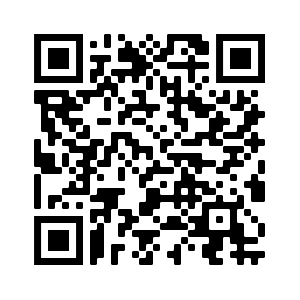 Merci de nous retourner votre commande avant le (insérer la date).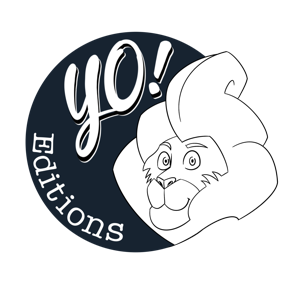 On compte sur vous pour nous soutenir dans cette action.Merci à tous.(insérer signature)